Kurzfassung der offiziellen Pool-Billard-Spielregeln für das "8-Ball".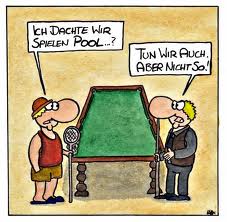 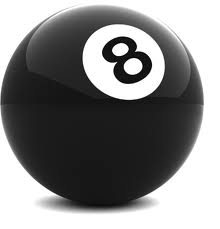 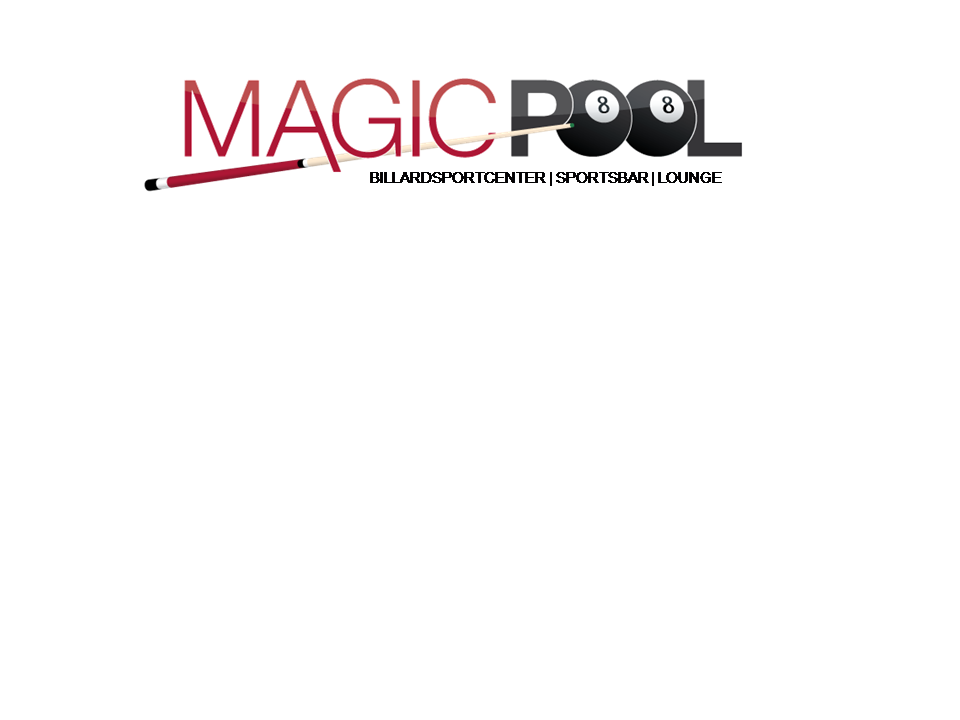 Ziel des Spiels:Es treten zwei Spieler gegeneinander an. Man spielt jeweils mit der weißen Kugel auf die farbigen, um diese in den Taschen zu versenken. Ein Spieler spielt auf die "Halben" (Kugeln 9-15), der andere auf die "Vollen" (1-7). Wenn alle Kugeln eines Spielers versenkt sind, darf dieser abschließend auf die Schwarze (Kugel 8) spielen. Versenkt er diese korrekt, hat er gewonnen. Wichtig: in den offiziellen Regeln darf die 8 in jedes beliebige Loch versenkt werden! Kneipenregeln wie, „ins gegenüberliegende Loch“ etc. stammen aus der Zeit, als man pro Spiel Geld einwerfen musste und es damit künstlich verlängert wurde. Offiziell jedoch darf sich der Spieler „belohnen“ der seine Kugeln zuerst versenkt hat, indem er die 8 „einfach“ versenken darf! Probiert es aus … es macht mehr Spaß und ihr kommt zu mehr Spielen .Spielbeginn:Die farbigen Billard-Kugeln werden zu einem Dreieck aufgebaut und sollten sich dabei gegenseitig berühren. Die vorderste Kugel des Dreiecks liegt auf dem Fußpunkt, die schwarze Kugel liegt dahinter in der Mitte des Dreiecks. An den beiden hinteren Ecken liegt jeweils eine Volle und eine Halbe. Die weiße Kugel wird vom Kopffeld aus (im Allgemeinen von der Kopflinie, also vom Kopfpunkt oder einer Position rechts oder links davon) auf die farbigen Kugeln gespielt. Wenn dabei mindestens eine farbige Kugel versenkt wird, darf der eröffnende Spieler weiterspielen. Die Zuordnung der halben oder vollen Kugeln geschieht aber in jedem Fall erst nach dem Eröffnungsstoß mit der nächsten Kugel, die korrekt versenkt wird. (Wird z.B. beim Eröffnungsstoß nur eine Halbe versenkt, kann der Spieler trotzdem die Vollen bekommen, wenn er danach als erstes eine Volle korrekt versenkt!) Wenn beim Eröffnungsstoß keine Kugel versenkt wird, aber mindestens vier farbige Kugeln eine Bande berührt haben, spielt der Gegner von der aktuellen Position weiter. Wenn beim Eröffnungsstoß keine Kugel versenkt wird und weniger als vier Farbige eine Bande anlaufen, kann der Gegner auch entscheiden, neu aufzubauen und von vorn zu beginnen. Wenn beim Eröffnungsstoß die Weiße versenkt wird, beginnt der Gegner seinen Stoß aus dem Kopffeld (z.B. rechts oder links vom markierten "Kopfpunkt") und darf keine Kugel direkt anspielen, die im Kopffeld liegt, d.h. im Viertel zwischen dem Kopfpunkt und der Kopfbande ("freie Lageverbesserung im Kopffeld"). Spielerwechsel / Fouls:Nach der Eröffnung muss vor jedem Stoß angekündigt werden, welche Kugel in welche Tasche gespielt werden soll (es sei denn das ist offensichtlich). Wer so eine seiner eigenen Kugeln korrekt in einer Tasche versenkt, darf weiterspielen.Der Gegner kommt immer dann ans Spiel, wenn:keine der eigenen Kugeln versenkt wurde,die angekündigte Kugel nicht in die beabsichtigte Tasche(d.h. gar nicht oder in eine falsche Tasche) versenkt wurde oderein Foul begangen wurde.Ein Foul liegt vor, wenn:die weiße Kugel überhaupt keine andere Kugel berührtdie weiße Kugel zuerst auf eine gegnerische Kugel trifft(oder auf die Schwarze, falls noch eigene Kugeln übrig sind)die weiße Kugel in eine Tasche fälltnach der ersten Berührung zwischen weißer und farbiger Kugelkeine Kugel mehr eine Bande berührt oder versenkt wirdEin Foul liegt außerdem auch vor, wenn der Stoß nicht ordnungsgemäß ausgeführt wurde - insbesondere wenn:die weiße Kugel nicht nur mit der Pomeranze (an der Queuespitze)in Berührung kommt (auch bei Berührungen mit Fingern, Kleidung etc.)die weiße Kugel beim Stoß zweimal berührt wirdirgendeine farbige Kugel auf dem Tisch außerhalb des Stoßesberührt wird (sei es mit dem Queue oder einem Körperteil etc.)irgendeine Kugel zum Zeitpunkt des Stoßes noch in Bewegung istbeim Stoßen nicht mindestens ein Bein auf dem Boden istirgendeine Kugel vom Tisch springtWenn ein Foul begangen wurde, ist nicht nur der Gegner am Spiel, sondern dieser darf die weiße Kugel "zur Strafe" an eine beliebige Stelle des Tisches legen und von dort aus in eine beliebige Richtung weiterspielen ("freie Lageverbesserung auf dem ganzen Tisch").Wer eine Billard-Kugel korrekt versenkt, danach aber aus taktischen Gründen den Gegner ans Spiel kommen lassen will, muss dies vor dem Stoß erklären, indem er "Sicherheit" ansagt. Im Anschluss an einen Sicherheitsstoß kommt stets der Gegner ans Spiel. Hat der aktive Spieler keinen Sicherheitsstoß angekündigt, so muss er weiterspielen, wenn er eine Kugel korrekt in einer Tasche versenkt hat.Verlust des Spiels:Das Spiel ist verloren, wenn:die schwarze Kugel ("die Acht") versenkt wird, obwohl noch andere der eigenen Kugeln auf dem Tisch liegendie Acht in eine andere Tasche gespielt wird als angekündigt wardie Acht mit einem Foul versenkt wird (z.B. wenn dabei auch die Weiße versenkt wird oder wenn zuerst eine gegnerische Kugel angespielt wird)oderdie Acht vom Tisch fliegtIhr habt noch Fragen … einfach an der Theke Fragen oder bei einem der „Köcherträger“ .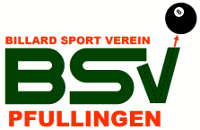 